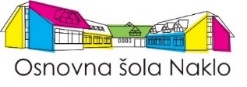 UČNA GRADIVA za šolsko leto 2024/254. RAZREDSpoštovani starši oz. skrbniki,posredujemo vam sezname učbenikov, delovnih zvezkov in šolskih potrebščin za naslednje šolsko leto. UČBENIKI: Izposoja učbenikov je brezplačna. Starši ob vstopu otroka v šolo podpišete izjavo o izposoji, ki velja do preklica. Učenci bodo učbenike iz učbeniškega sklada prejeli najkasneje prvi teden pouka. Ob koncu pouka (junij 2024) jih morajo vrniti šoli.DELOVNI ZVEZKI: Delovne zvezke in ostale potrebščine kupite sami. Starši se sami odločite, kje boste kupili gradiva. Naročilnic za nakup delovnih zvezkov posameznih založb ali knjigarn v šoli ne delimo. Knjigarne iz okolice in spletne knjigarne bodo imele naše sezname. Za lažjo odločitev pri nakupu vam na koncu dopisa posredujemo njihove prodajne pogoje. 4. RAZRED – BREZPLAČNA IZPOSOJA IZ UČBENIŠKEGA SKLADA4. RAZRED – KUPITE STARŠI							     Podatki o cenah: 25. 4. 2024ŠOLSKE POTREBŠČINE ZA ŠOLSKO LETO 2024/25Če so lanske šolske potrebščine še uporabne (oziroma nepopisane, neporabljene do konca), NE KUPUJTE NOVIH, ampak uporabite te tudi v naslednjem letu.   slovenščina:1 A4 zvezek, 50-listni, črtasti, z robommatematika:1 A4 zvezek, 50-listni, 1 cm karo1 A4 zvezek, 40-listni, brez črtravnilo NOMA 5-velika šablona, geotrikotnik, kakovostno šestilo družba:1 A4 zvezek, 50-listni, črtasti, z robomročni zemljevid Slovenije (1:500 000)likovna umetnost:kolaž papir velikosti A4, risalni blok (20-listni), tempera barve Aero + posamezne tempera barva Aero: bela 110, 42 ml; rumena 200, 42 ml; rdeča 401, 42 ml; modra 700, 42 ml, lonček za čopiče, paleta, komplet čopičev: ploščati št. 6, 10, 14, okrogli št. 8, voščenke (mastne), zaščitna majica. Vse šolske potrebščine naj bodo zložene v škatlo.glasbena umetnost:1 A4 zvezek, 40-listni, črtasti, z robomangleščina:1 A4 zvezek s črtamišport:športna obutev, športne hlače, majica, vrečkanaravoslovje in tehnika:1 A4 zvezek, 50-listni, črtasti, z robomnemščina (samo za učence, ki izberejo izbirni predmet):1 A4 zvezek s črtamidodatno: beležka, flomastri, markerji (različnih barv), brisalec za nalivno pero, selotejp, lepilo v stiku, škarje, mapa z elastiko, peresnica, kemični svinčnik: rdeč, zelen, moder, nalivno pero, suhe barvice, svinčniki trdote HB, radirka, šilček	Mala vrečka ali posodica za malico, ki je učenec ne poje v šoli.Kje lahko kupite potrebščine in delovne zvezke?DZS: Knjigarne in papirnice DZS vam nudimo: popust pri naročilu, možnost plačila na več obrokov brez obresti, nakup v knjigarnah DZS, hitro naročanje na spletni strani www.dzs.si z dostavo po pošti, možnost nakupa šolskih potrebščin in delovnih zvezkov s kartico Mercator Pika. Knjigarna Mercator Center Supernova, Cesta Staneta Žagarja 69, 4000 Kranj, 04 234 15 41Knjigarna Supernova Savski otok, Stara cesta 25b, 4000 Kranj, 04 236 86 30KARUN: Delovne zvezke in šolske potrebščine lahko naročite tudi preko podjetja Karun d.o.o. Kranj. Preko spleta in z mobilnim telefonom: na www.karun.si izberite potrebščine, ki jih potrebuje vaš šolar za novo šolsko leto in preko spleta ali svojega mobilnega telefona oddajte naročilo. Preko telefona: pokličite na 04 2360 750, 041 664 558. Preko e-maila: pošljite e-mail z naročilom na info@karun.si. Delovne zvezke vam bomo poslali po pošti, strošek pošiljanja je 4,50 €, kupnino lahko poravnate po povzetju ali po predračunu. Vsakega naročnika bomo razveselili z drobnim darilom.Karun d.o.o. Kranj, 04 2360 750, 041 664 558MLADINSKA KNJIGA: Knjigarne in papirnice Mladinske knjige ter spletna knjigarna www.emka.si nudijo ugodnosti, ki veljajo od 1. 6. do 31. 7. 2024: 3 % popusta za nakup učbenikov in delovnih zvezkov, 30 % popusta na izbrane šolske potrebščine, 30 % popust na šolske torbe Schneiders. DARILO za vsakega kupca – veliki stenski šolski koledar, dodatno DARILO za prvošolčke – zvezek Nande zna. UGODNA DODATNA PONUDBA: 50 % popusta na mini prenosni tiskalnik Vyzio. Naročilo lahko izvedete v knjigarnah ali preko spleta. Možno plačilo na do 3 obroke brez obresti.Knjigarna v centru mesta, Maistrov trg 1, 4000 Kranj, 04 201 58 35Knjigarna Qlandia Kranj, Cesta 1. maja 77, 4000 Kranj, 04 201 58 42OFFICE&MORE: Papirnice Office&More, galanterije Bags&More in spletna trgovina www.Go2School.com nudijo naročilo delovnih zvezkov in šolskih potrebščin ter ponujajo 5% popusta na prednaročilo delovnih zvezkov in 20% popusta na šolske potrebščine ob prednaročilu delovnih zvezkov.Bags&More - Qlandia Kranj, Cesta 1. Maja 77, 4000 Kranj, 04 620 13 97KOPIJA NOVA, spletna knjigarna: Nudijo vam popust pri nakupu delovnih zvezkov, šolskih potrebščin in opreme ter plačilo na obroke. Pri naročilu za več otrok (3) je poštnina brezplačna, še več pa najdete na www.kopija-nova.si.Kopija Nova, Meljska cesta 56, 2000 Maribor, 02 234 51 00 PRINTINK, spletna knjigarna: Nakup delovnih zvezkov preko spleta ponuja tudi spletna knjigarna Printink na naslovu: https://www.printink.si/vse-za-soloTehit, računalniški inženiring, d. o. o., Kidričeva ulica 9, 2380 Slovenj Gradec, 02 620 08 80nazivpredmetEAN koda in cenaM. Kocjan - Barle, K. Briški, M. Miklavčič: ZNANKA ALI UGANKA 4, učbenik za slovenščino, založba MODRIJANSlovenščina978961707042216,00 €B. Golob, M. Honzak, I. Saksida et al.: BERILO 4  RAZŠIRI ROKE, berilo za 4. razred, založba MKZSlovenščina978961010832020,90 €T. Bogataj, T. Drašler et al.: MATEMATIKA 4, učbenik, založba MKZMatematika978961014382618,90 €Nina Lauder et al.: YOUNG EXPLORERS 1, učbenik za angleščino, založba MKTAngleščina978019403484523,90 €V. Kožuh: NAŠE ZGODBE 4. DRUŽBA, učbenik za družbo 4, založba DZSDružba978961021091716,20 €D. Krnel et al.: OD MRAVLJE DO SONCA 1, učbenik za naravoslovje in tehniko v 4. razredu, založba MODRIJANNaravoslovje in tehnika978961705335717,60 €T. Mraz Novak, dr. J. Lango: RADOVEDNIH PET 4, učbenik za glasbeno umetnost, založba ROKUS-KLETTGlasbena umetnost978961271322517,50 €naziv in EAN kodapredmetcenaNina Lauder et al.: YOUNG EXPLORERS 1, delovni zvezek za angleščino, založba MKT, EAN: 9780194617420Angleščina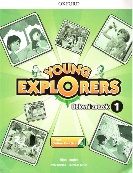 18,90 €Florjančič, Zajc: GRADIVO: NARAVOSLOVJE IN TEHNIKA 4, navodila in praktično gradivo za ustvarjanje, založba IZOTECH, EAN: 9789616740241Naravoslovje in tehnika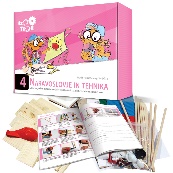 19,00 €P. Breznik: S KOLESOM V ŠOLO, delovni zvezek z kodo za dostop do e-učbenika na spletu, založba PRIMOTEHNA, EAN: 9789619345481Ostala dodatna gradiva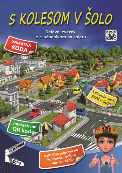 14,60 €SKUPAJ52,50 €